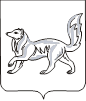 АДМИНИСТРАЦИЯ ТУРУХАНСКОГО РАЙОНАКРАСНОЯРСКОГО КРАЯП О С Т А Н О В Л Е Н И Е                                                        с. Туруханск                                     №           -пО внесении изменений в постановление администрации Туруханского района от 22.04.2016 № 374-п «Об утверждении административного регламента предоставления муниципальной услуги по выдаче разрешения на ввод объекта в эксплуатацию» (в ред. от 09.08.2016 № 733-п, от 07.03.2017           № 210-п)Во исполнение Федерального закона от 27.07.2010 № 210-ФЗ «Об организации предоставления государственных и муниципальных услуг», в связи с вступлением в силу Федерального закона от 13.07.2015 № 252-ФЗ       «О внесении изменений в Земельный кодекс и отдельные законодательные акты Российской Федерации», руководствуясь статьями 47, 48 Устава муниципального образования Туруханский район, ПОСТАНОВЛЯЮ:1. Внести в постановление администрации Туруханского района от 22.04.2016 № 374-п «Об утверждении административного регламента предоставления муниципальной услуги по выдаче разрешения на ввод объекта в эксплуатацию» следующие изменения:1.1. в пункте 15 раздела II административного регламента предоставления муниципальной услуги по выдаче разрешения на ввод объекта в эксплуатацию (далее – Регламент) подпункт 13 изложить в следующей редакции:«13) технический план объекта капитального строительства, подготовленный в соответствии с Федеральным законом от 24.07.2007             № 221-ФЗ «О государственном кадастре недвижимости»;1.2. пункт 15 раздела II Регламента дополнить подпунктом 14 следующего содержания:«14) подготовленные в электронной форме текстовое и графическое описания местоположения границ охранной зоны, перечень координат характерных точек границ такой зоны в случае, если подано заявление о выдаче разрешения на ввод в эксплуатацию объекта капитального строительства, являющегося объектом электроэнергетики, системы газоснабжения, транспортной инфраструктуры, трубопроводного транспорта или связи, и если для эксплуатации этого объекта в соответствии с федеральными законами требуется установление охранной зоны. Местоположение границ такой зоны должно быть согласовано с органом государственной власти или органом местного самоуправления, уполномоченными на принятие решений об установлении такой зоны (границ такой зоны), за исключением случаев, если указанные органы являются органами, выдающими разрешение на ввод объекта в эксплуатацию. Предоставление предусмотренных настоящим пунктом документов не требуется в случае, если подано заявление о выдаче разрешения на ввод в эксплуатацию реконструированного объекта капитального строительства и в результате указанной реконструкции местоположение границ ранее установленной охранной зоны не изменилось»;в пункт 15 раздела II Регламента во втором абзаце следующим за подпунктом 13 слова «2, 5, 6, 7, 8, 9 и 13» заменить словами «2, 5, 6, 7, 8, 9, 13 и 14», дополнить частью следующего содержания:«Обязательным приложением к разрешению на ввод объекта в эксплуатацию является представленный заявителем технический план объекта капитального строительства, подготовленный в соответствии с Федеральным законом от 24.07.2007 № 221-ФЗ «О государственном кадастре недвижимости».В случае, предусмотренном подпунктом 14 пункта 15 настоящего Регламента, обязательным приложением к разрешению на ввод объекта в эксплуатацию являются представленные заявителем текстовое и графическое описания местоположения границ охранной зоны, перечень координат характерных точек границ такой зоны. При этом данное разрешение одновременно является решением об установлении охранной зоны указанного объекта».2. Общему отделу администрации Туруханского района                   (Е.А. Кунстман) разместить настоящее постановление в сети Интернет на официальном сайте муниципального образования Туруханский район.3. Контроль за исполнением настоящего постановления оставляю за собой.4. Постановление вступает в силу в день официального опубликования в общественно-политической газете Туруханского района «Маяк Севера».Глава Туруханского района                                                        О.И. Шереметьев